Sermon Notes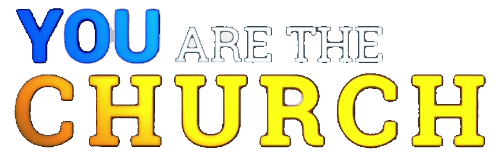 I Am Today’s ChurchHebrews 11:8-9(?) (Page 844 in the Pew Bible)We may not always have a ________ picture of the future, but our faith allows us to ________ with _______.I may not think I have a __________ in God’s church, but God often uses people we ___________We may not get to ____________ future promises, but that doesn’t take away our ____________ to be faithfulWe may not always __________ what God is doing, but we can have faith that God is in __________